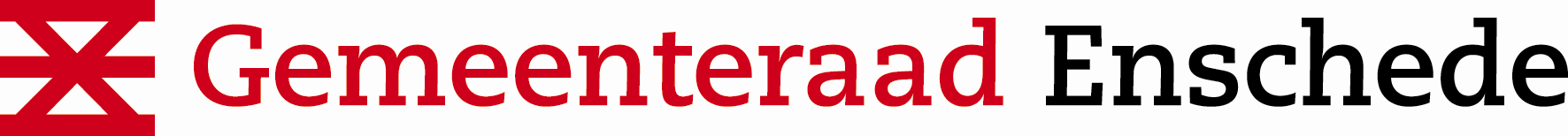 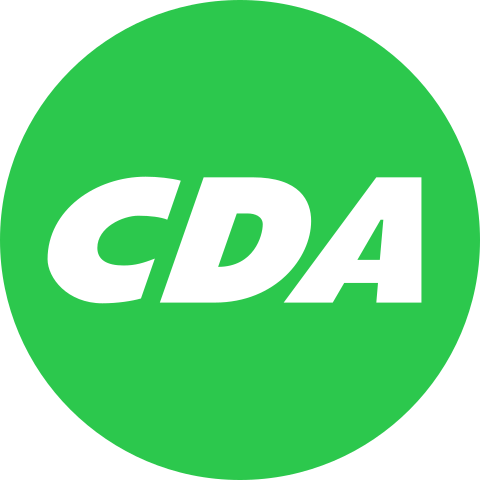 in te vullen door raadsgriffierin te vullen door raadsgriffiermotie nummer:datum indiening raad:indiener:agendapunt:datum beraadslaging:uitslag stemming:dagtekening:Motie:Motie:Onderzoek scenario’s lastenverlichting voor alle inwonersOnderzoek scenario’s lastenverlichting voor alle inwonersOnderzoek scenario’s lastenverlichting voor alle inwonersOnderzoek scenario’s lastenverlichting voor alle inwonersOnderzoek scenario’s lastenverlichting voor alle inwonersCorsanummer:Corsanummer:NUMMERNUMMERNUMMERNUMMERNUMMERDe raad van de gemeente Enschede, bijeen op maandag 8 november 2021 gehoord de beraadslagingen over:De raad van de gemeente Enschede, bijeen op maandag 8 november 2021 gehoord de beraadslagingen over:De raad van de gemeente Enschede, bijeen op maandag 8 november 2021 gehoord de beraadslagingen over:De raad van de gemeente Enschede, bijeen op maandag 8 november 2021 gehoord de beraadslagingen over:De raad van de gemeente Enschede, bijeen op maandag 8 november 2021 gehoord de beraadslagingen over:De raad van de gemeente Enschede, bijeen op maandag 8 november 2021 gehoord de beraadslagingen over:De raad van de gemeente Enschede, bijeen op maandag 8 november 2021 gehoord de beraadslagingen over:Begroting 2022-2025Begroting 2022-2025Begroting 2022-2025Begroting 2022-2025Begroting 2022-2025Begroting 2022-2025Constaterende dat:Constaterende dat:Constaterende dat:Constaterende dat:Constaterende dat:Constaterende dat:Constaterende dat:Alle lasten de komende jaren (gemiddeld 2,7%) verder zullen stijgen;De Tweede Kamer nadenkent over afschaffen van de ‘Hondenbelasting’;De afvalstoffenheffing ondanks invoering van Diftar voor de inwoners is blijven stijgen;Geen scenario’s klaarliggen voor de raad om uit te kiezen voor mogelijke lastenverlichting.Alle lasten de komende jaren (gemiddeld 2,7%) verder zullen stijgen;De Tweede Kamer nadenkent over afschaffen van de ‘Hondenbelasting’;De afvalstoffenheffing ondanks invoering van Diftar voor de inwoners is blijven stijgen;Geen scenario’s klaarliggen voor de raad om uit te kiezen voor mogelijke lastenverlichting.Alle lasten de komende jaren (gemiddeld 2,7%) verder zullen stijgen;De Tweede Kamer nadenkent over afschaffen van de ‘Hondenbelasting’;De afvalstoffenheffing ondanks invoering van Diftar voor de inwoners is blijven stijgen;Geen scenario’s klaarliggen voor de raad om uit te kiezen voor mogelijke lastenverlichting.Alle lasten de komende jaren (gemiddeld 2,7%) verder zullen stijgen;De Tweede Kamer nadenkent over afschaffen van de ‘Hondenbelasting’;De afvalstoffenheffing ondanks invoering van Diftar voor de inwoners is blijven stijgen;Geen scenario’s klaarliggen voor de raad om uit te kiezen voor mogelijke lastenverlichting.Alle lasten de komende jaren (gemiddeld 2,7%) verder zullen stijgen;De Tweede Kamer nadenkent over afschaffen van de ‘Hondenbelasting’;De afvalstoffenheffing ondanks invoering van Diftar voor de inwoners is blijven stijgen;Geen scenario’s klaarliggen voor de raad om uit te kiezen voor mogelijke lastenverlichting.Alle lasten de komende jaren (gemiddeld 2,7%) verder zullen stijgen;De Tweede Kamer nadenkent over afschaffen van de ‘Hondenbelasting’;De afvalstoffenheffing ondanks invoering van Diftar voor de inwoners is blijven stijgen;Geen scenario’s klaarliggen voor de raad om uit te kiezen voor mogelijke lastenverlichting.Overwegende dat:Overwegende dat:Overwegende dat:Overwegende dat:Overwegende dat:Overwegende dat:Overwegende dat:De gemeente niet alleen moet kijken naar mogelijkheden voor lastenstijging maar ook naar mogelijkheden voor lastenverlichting;De raad een positie heeft om het college nadrukkelijk te bevragen om mogelijkheden te onderzoeken voor eventuele lastenverlichting voor Enschedese huishoudens;Enschede betaalbaar moet worden doorgegeven aan de volgende generaties.De gemeente niet alleen moet kijken naar mogelijkheden voor lastenstijging maar ook naar mogelijkheden voor lastenverlichting;De raad een positie heeft om het college nadrukkelijk te bevragen om mogelijkheden te onderzoeken voor eventuele lastenverlichting voor Enschedese huishoudens;Enschede betaalbaar moet worden doorgegeven aan de volgende generaties.De gemeente niet alleen moet kijken naar mogelijkheden voor lastenstijging maar ook naar mogelijkheden voor lastenverlichting;De raad een positie heeft om het college nadrukkelijk te bevragen om mogelijkheden te onderzoeken voor eventuele lastenverlichting voor Enschedese huishoudens;Enschede betaalbaar moet worden doorgegeven aan de volgende generaties.De gemeente niet alleen moet kijken naar mogelijkheden voor lastenstijging maar ook naar mogelijkheden voor lastenverlichting;De raad een positie heeft om het college nadrukkelijk te bevragen om mogelijkheden te onderzoeken voor eventuele lastenverlichting voor Enschedese huishoudens;Enschede betaalbaar moet worden doorgegeven aan de volgende generaties.De gemeente niet alleen moet kijken naar mogelijkheden voor lastenstijging maar ook naar mogelijkheden voor lastenverlichting;De raad een positie heeft om het college nadrukkelijk te bevragen om mogelijkheden te onderzoeken voor eventuele lastenverlichting voor Enschedese huishoudens;Enschede betaalbaar moet worden doorgegeven aan de volgende generaties.De gemeente niet alleen moet kijken naar mogelijkheden voor lastenstijging maar ook naar mogelijkheden voor lastenverlichting;De raad een positie heeft om het college nadrukkelijk te bevragen om mogelijkheden te onderzoeken voor eventuele lastenverlichting voor Enschedese huishoudens;Enschede betaalbaar moet worden doorgegeven aan de volgende generaties.Draagt het college op:Draagt het college op:Draagt het college op:Draagt het college op:Draagt het college op:Draagt het college op:Draagt het college op:Uiterlijk februari 2022 met een voorstel naar de gemeenteraad te komen waarin verschillende scenario’s uitgewerkt zijn voor lastenverlichtingen voor de huishoudens in Enschede.In de uitwerkingen nadrukkelijk gekeken moet worden naar de huishoudens die relatief het hardste geraakt worden door de lastenstijgingen.Uiterlijk februari 2022 met een voorstel naar de gemeenteraad te komen waarin verschillende scenario’s uitgewerkt zijn voor lastenverlichtingen voor de huishoudens in Enschede.In de uitwerkingen nadrukkelijk gekeken moet worden naar de huishoudens die relatief het hardste geraakt worden door de lastenstijgingen.Uiterlijk februari 2022 met een voorstel naar de gemeenteraad te komen waarin verschillende scenario’s uitgewerkt zijn voor lastenverlichtingen voor de huishoudens in Enschede.In de uitwerkingen nadrukkelijk gekeken moet worden naar de huishoudens die relatief het hardste geraakt worden door de lastenstijgingen.Uiterlijk februari 2022 met een voorstel naar de gemeenteraad te komen waarin verschillende scenario’s uitgewerkt zijn voor lastenverlichtingen voor de huishoudens in Enschede.In de uitwerkingen nadrukkelijk gekeken moet worden naar de huishoudens die relatief het hardste geraakt worden door de lastenstijgingen.Uiterlijk februari 2022 met een voorstel naar de gemeenteraad te komen waarin verschillende scenario’s uitgewerkt zijn voor lastenverlichtingen voor de huishoudens in Enschede.In de uitwerkingen nadrukkelijk gekeken moet worden naar de huishoudens die relatief het hardste geraakt worden door de lastenstijgingen.Uiterlijk februari 2022 met een voorstel naar de gemeenteraad te komen waarin verschillende scenario’s uitgewerkt zijn voor lastenverlichtingen voor de huishoudens in Enschede.In de uitwerkingen nadrukkelijk gekeken moet worden naar de huishoudens die relatief het hardste geraakt worden door de lastenstijgingen.En gaat over tot de orde van de dag.En gaat over tot de orde van de dag.En gaat over tot de orde van de dag.En gaat over tot de orde van de dag.En gaat over tot de orde van de dag.En gaat over tot de orde van de dag.En gaat over tot de orde van de dag.Naam & handtekening indiener:Naam & handtekening indiener:Naam & handtekening indiener:Naam & handtekening indiener:Mart van Lagen | CDA EnschedeMart van Lagen | CDA EnschedeMart van Lagen | CDA EnschedeMart van Lagen | CDA EnschedeAldus vastgesteld in de vergadering van:Aldus vastgesteld in de vergadering van:Aldus vastgesteld in de vergadering van:DATUMDATUMDATUMDATUMDe griffier,De griffier,De griffier,De griffier,